                                                                 ΜΥΤΙΛΗΝΗ  23/7/2020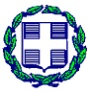 ΕΛΛΗΝΙΚΗ ΔΗΜΟΚΡΑΤΙΑ                               ΑΡ.ΠΡΩΤ.: 11495ΥΠΟΥΡΓΕΙΟ ΥΓΕΙΑΣ &                                     ΑΔΑ ΠΡΟΔ.:Ω8ΜΟ46907Ο-ΧΟΔΚΟΙΝΩΝΙΚΗΣ ΑΛΛΗΛΕΓΓΥΗΣ                         ΠΡΑΞΗ:16832η ΥΓΕΙΟΝΟΜΙΚΗ ΠΕΡΙΦΕΡΕΙΑ                     ΠΕΙΡΑΙΩΣ ΚΑΙ  ΑΙΓΑΙΟΥ                                 ΝΟΣΟΚΟΜΕΙΟ ΜΥΤΙΛΗΝΗΣ             «ΒΟΣΤΑΝΕΙΟ»                                        ΑΔΑ ΣΥΛ.: Ψ9Κ846907Ο-ΒΗΞΟΙΚΟΝΟΜΙΚΕΣ ΥΠΗΡΕΣΙΕΣ                          ΑΔΑΜ ΣΥΛ.: 20PROC007077258ΤΜΗΜΑ: ΠΡΟΜΗΘΕΙΕΣΠΛΗΡ.: Ζαχαρίας ΠολίτηςΤΗΛ: 22513-51373FAX: 22510-37130Email: bostaniopr@yahoo.gr                                      ΣΥΛΛΟΓΗ ΠΡΟΣΦΟΡΩΝ  35/2020   ΕΙΔΟΣ: ΑΝΑΘΕΣΗ ΣΕ ΠΟΛΙΤΙΚΟ ΜΗΧΑΝΙΚΟ Π.Ε. ΣΤΑΤΙΚΟΥ ΕΛΕΓΧΟΥ                 ΤΗΣ ΠΑΛΑΙΑΣ ΠΤΕΡΥΓΑΣ ΤΟΥ 1ου ΟΡΟΦΟΥ ΤΟΥ ΚΤΙΡΙΟΥ                 ΚΠ ΚΑΤΩΘΕΝ ΤΟΥ ΔΩΜΑΤΟΣ ΤΟΥ Γ.Ν.Μ.»ΒΟΣΤΑΝΕΙΟ»                                     Έχοντας υπόψη τις διατάξεις :         Διενεργούμε Συλλογή προσφορών με σφραγισμένες προσφορές, σε ΕΥΡΩ ελεύθερο, με κριτήριο κατακύρωσης την χαμηλότερη συνολική τιμή, για την κατάθεση φακέλου στατικού ελέγχου της παλαιάς πτέρυγας του 1ου Ορόφου του κτιρίου ΚΠ κάτωθεν του δώματος του Γ.Ν. Μυτιλήνης «Βοστάνειο». 	    Η προσφορά σας θα γίνεται αποδεκτή στο Γραφείο Προμηθειών το αργότερο ως την 31/7/2020 και ώρα 14:30.Συνολικός  Προϋπολογισμός  20.000,00 ευρώ με  Φ.Π.Α.       Αντικείμενο της ανάθεσης σε ιδιώτη μελετητή θα είναι ο οπτικός και μηχανικός (κρούση) έλεγχος της πλάκας οπλισμένου σκυροδέματος του 1ου Ορόφου του κτιρίου ΚΠ κάτωθεν του δώματος, του εντοπισμού και της αξιολόγησης αποσαρθρωμένων - αποκολλημένων σκυροδεμάτων της εσωτερικής παρειάς των πλακών και οξειδωμένων - διαβρωμένων οπλισμών, της φωτογραφικής τεκμηρίωσης, της αποτύπωσης των βλαβών επί σχεδίων και της σύνταξης Τεχνικής Έκθεσης αξιολόγησης της έκτασης και σοβαρότητας των βλαβών, της τελικής εκτίμησης της σοβαρότητας του προβλήματος (εάν δηλαδή είναι τοπικού ή γενικού χαρακτήρα και σε ποιο βαθμό επηρεάζει τη φέρουσα ικανότητα των πλακών) και των ενδεδειγμένων μέτρων επισκευής και αποκατάστασης.           Οι υποψήφιοι ανάδοχοι, σε συνεννόηση με το Προϊστάμενο Τεχνικής Υπηρεσίας (κ. Πολίτη  Ζαχαρία) του Νοσοκομείου Μυτιλήνης  , πριν την υποβολή έγγραφης οικονομοτεχνικής προσφοράς τους, οφείλουν να πραγματοποιήσουν - επιτόπια επίσκεψη προκειμένου να λάβουν πλήρη γνώση του αντικειμένου της ανάθεσης.            Τέλος ο υποψήφιος με την υποβολή προσφοράς του, δηλώνει ότι αποδέχεται πλήρως και ανεπιφύλακτα τις υφιστάμενες συνθήκες  και είναι σε θέση να διασφαλίσει / παρέχει , στα πλαίσια της εν ισχύ τεχνικής νομοθεσίας                                                                                                                                                                     της τέχνης και της επιστήμης , ποιοτικό αποδοτικό και τεχνικά ορθό αποτέλεσμα.                                                                  Ο ΔΙΟΙΚΗΤΗΣ ΤΟΥ ΝΟΣΟΚΟΜΕΙΟΥ                                                                         ΚΑΜΠΟΥΡΗΣ ΓΕΩΡΓΙΟΣΑΝΑΡΤΗΤΕΑ ΣΤΟ SITE TOY ΝΟΣΟΚΟΜΕΙΟΥ (www.vostanio.gr)  στο ΚΗΜΔΗΣ και στη  ΔΙΑΥΓΕΙΑ                                                ΤΕΧΝΙΚΕΣ ΠΡΟΔΙΑΓΡΑΦΕΣΚΡΙΤΗΡΙΟ ΚΑΤΑΚΥΡΩΣΗΣΗμερομηνία αποστολής για ανάρτηση στη ΔΙΑΥΓΕΙΑ &  SITE του ΝοσοκομείουΗμερομηνία αποστολής για ανάρτηση στο ΚΗΜΔΗΣΟΧΙΧΑΜΗΛΟΤΕΡΗ ΤΙΜΗ23/7/202023/7/20201.1.Του Ν.3329/05 «Εθνικό Σύστημα Υγείας και Κοινωνικής Αλληλεγγύης και λοιπές διατάξεις»1.2.Του Ν.2955/01 «Προμήθειες Νοσοκομείων και λοιπών μονάδων υγείας των Πε.Σ.Υ και άλλες διατάξεις»1.3.Του Ν.2286/95 «Προμήθειες του Δημοσίου τομέα και ρυθμίσεις συναφών θεμάτων»1.4.Του Ν.2362/95 «Περί δημοσίου λογιστικού κ.λ.π.»1.5.Το Ν.4412/2016 Δημόσιες Συμβάσεις Έργων, Προμηθειών και  Υπηρεσιών (Προσαρμογή στις οδηγίες 2014/24/ΕΕ και 2014/25/ΕΕ).»1.6.Το άρθρο 24 του Ν.2198/94 «Παρακράτηση φόρου εισοδήματος» στο εισόδημα από εμπορικές επιχειρήσεις.1.7.Το Ν.3886/2010  περί Δικαστική προστασία κατά τη σύναψη δημόσιων συμβάσεων − Εναρμόνιση της ελληνικής νομοθεσίας με την Οδηγία 89/665/ΕΟΚ του Συμβουλίου της 21ης Ιουνίου 1989 (L395) και την Οδηγία 92/13/ΕΟΚ του Συμβουλίου της 25ης Φεβρουαρίου 1992 (L76), όπως τροποποιήθηκαν με την Οδηγία 2007/66/ΕΚ του Ευρωπαϊκού1.8.Την υπ’αριθμ.11η/9.7.2020 θέμα 39ο  απόφαση  Δ.Σ. του Γ.Ν. Μυτιλήνης “Βοστάνειο”